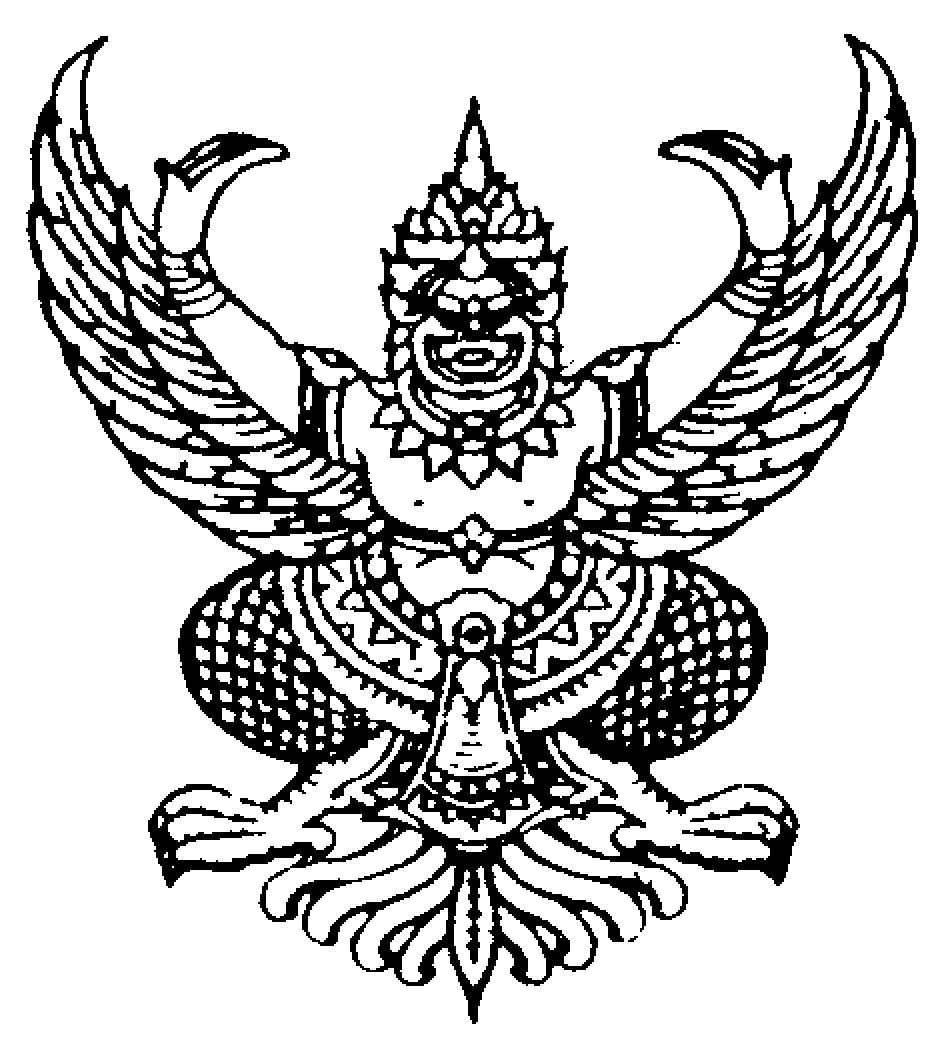 บันทึกข้อความส่วนราชการ   สำนักงานส่งเสริมการปกครองท้องถิ่นจังหวัดชัยนาท (กลุ่มงานกฎหมายฯ) โทร.056-416380              ที่    ชน 0023.4/                               	วันที่                กันยายน    2564เรื่อง 	การรายงานและบันทึกข้อมูลการเลือกตั้งสมาชิกสภาท้องถิ่นหรือผู้บริหารท้องถิ่น (แทนตำแหน่งที่ว่าง)เรียน 	ผู้ว่าราชการจังหวัดชัยนาท	      	1. เรื่องเดิม	 1.11กรมส่งเสริมการปกครองท้องถิ่นมีหนังสือ ด่วนที่สุด1ที่1มท10818.3/ว 462 ลงวันที่ 8 มีนาคม 2564 แจ้งว่า ยังมีเทศบาลที่ไม่ได้บันทึกข้อมูลผู้สมัครสมาชิกสภาเทศบาลและนายกเทศมนตรีในระบบศูนย์ข้อมูลเลือกตั้งผู้บริหาร สมาชิกสภาท้องถิ่นและทะเบียนองค์กรปกครองส่วนท้องถิ่น จึงขอให้จังหวัดดำเนินการแจ้งเทศบาลดำเนินการบันทึกข้อมูลผู้สมัครสมาชิกสภาเทศบาลและนายกเทศมนตรีให้ครบถ้วน ตามคู่มือการปฏิบัติงานในการบันทึกข้อมูลระบบศูนย์ข้อมูลเลือกตั้งผู้บริหารท้องถิ่นและสมาชิกสภาท้องถิ่นและทะเบียน อปท. (ELE) โดยกำหนดให้แล้วเสร็จภายในวันที่ 19 มีนาคม 2564 และให้ท้องถิ่นจังหวัดประสานการรายงานผลการเลือกตั้งสมาชิกสภาเทศบาลและนายกเทศมนตรี ในวันที่ 28 มีนาคม 2564 (เอกสาร 1)		 1.2 จังหวัดชัยนาทมีหนังสือ ด่วนที่สุด ที่ ชน 0023.4/ว 1103 ลงวันที่ 15 มีนาคม 2564 ให้อำเภอแจ้งเทศบาลในพื้นที่จังหวัดชัยนาทดำเนินการบันทึกข้อมูลผู้สมัครสมาชิกสภาเทศบาลและนายกเทศมนตรีให้แล้วเสร็จภายในวันที่ 19 มีนาคม 2564 และบันทึกข้อมูลผลคะแนนในระบบดังกล่าว ให้แล้วเสร็จภายในวันที่ 31 มีนาคม 2564 รวมทั้งรายงานผลการเลือกตั้งผู้ที่มีคะแนนสูงสุด (อย่างไม่เป็นทางการ) ให้จังหวัดทราบ (เอกสาร 2)		 1.3 จังหวัดชัยนาทมีกรณีกำหนดให้มีการเลือกตั้งสมาชิกสภาท้องถิ่น (แทนตำแหน่งที่ว่าง) จำนวน 2 แห่ง ได้แก่ การเลือกตั้งสมาชิกสภาเทศบาลเมืองชัยนาท เขตเลือกตั้งที่ 3 (เอกสาร 3) และการเลือกตั้งสมาชิกสภาเทศบาลตำบลคุ้งสำเภา เขตเลือกตั้งที่ 1 (เอกสาร 4)	2. ข้อเท็จจริง		 2.1 กรมส่งเสริมการปกครองท้องถิ่นมีหนังสือ ที่ มท 0818.3/ว 2019 ลงวันที่ 13 กันยายน 2564 แจ้งว่า คณะกรรมการการเลือกตั้งได้ประกาศกำหนดให้มีการเลือกตั้งสมาชิกสภาท้องถิ่นหรือผู้บริหารท้องถิ่น (แทนตำแหน่งที่ว่าง) จึงขอให้จังหวัด ดำเนินการ ดังนี้ (เอกสาร 5)			 1) แจ้งท้องถิ่นจังหวัดประสานการรายงานผลการเลือกตั้งสมาชิกสภาท้องถิ่นหรือผู้บริหารท้องถิ่น เมื่อเสร็จสิ้นการนับคะแนน กรณีคณะกรรมการการเลือกตั้งประกาศกำหนดให้มีการเลือกตั้งสมาชิกสภาท้องถิ่นหรือผู้บริหารท้องถิ่น แทนตำแหน่งที่ว่าง ขององค์กรปกครองส่วนท้องถิ่นในเขตจังหวัด ทางระบบแอพพลิเคชั่นไลน์ กรมส่งเสริมการปกครองท้องถิ่น “ตอบข้อสั่งการภูมิภาค” ในวันเลือกตั้ง			 2) แจ้งองค์กรปกครองส่วนท้องถิ่นดำเนินการบันทึกข้อมูลการเลือกตั้งสมาชิกสภาท้องถิ่นหรือผู้บริหารท้องถิ่น (แทนตำแหน่งที่ว่าง) ในระบบศูนย์ข้อมูลเลือกตั้งผู้บริหาร สมาชิกสภาท้องถิ่น และทะเบียนองค์กรปกครองส่วนท้องถิ่น (ELE) ในเว็บไซต์ http://ele.dla.go.th 		 2.2 สำนักงานส่งเสริมการปกครองท้องถิ่นจังหวัดชัยนาท โดยกลุ่มงานกฎหมาย ระเบียบและเรื่องร้องทุกข์ ได้ดำเนินการประสานเป็นการภายในกับเจ้าหน้าที่ผู้รับผิดชอบในการบันทึกข้อมูลการเลือกตั้งสมาชิกสภาท้องถิ่นหรือผู้บริหารท้องถิ่น (แทนตำแหน่งที่ว่าง) ทั้งของเทศบาลเมืองชัยนาทและเทศบาลตำบลคุ้งสำเภาแล้ว (เอกสาร 6)/3. ข้อพิจารณา...-2-	3. ข้อพิจารณา	 3.11กรณีให้ท้องถิ่นจังหวัดประสานการรายงานผลการเลือกตั้งฯ ท้องถิ่นจังหวัดชัยนาทได้ดำเนินการในส่วนที่เกี่ยวข้องแล้ว โดยได้รายงานผลการเลือกตั้งสมาชิกสภาเทศบาลเมืองชัยนาท (แทนตำแหน่งที่ว่าง) เขตเลือกตั้งที่ 3 ผ่านระบบแอพพลิเคชั่นไลน์ กรมส่งเสริมการปกครองท้องถิ่น ในวันเลือกตั้งแล้ว (เอกสาร 7) ส่วนการรายงานผลการเลือกตั้งสมาชิกสภาเทศบาลตำบลคุ้งสำเภา (แทนตำแหน่งที่ว่าง) เขตเลือกตั้งที่ 1 จะดำเนินการรายงานผลในวันเลือกตั้ง (26 กันยายน 2564) ต่อไป 	 3.2 กรณีองค์กรปกครองส่วนท้องถิ่น จังหวัดชัยนาทมีกรณีกำหนดให้มีการเลือกตั้งสมาชิกสภาท้องถิ่น (แทนตำแหน่งที่ว่าง) จำนวน 2 แห่ง ได้แก่ การเลือกตั้งสมาชิกสภาเทศบาลเมืองชัยนาท เขตเลือกตั้งที่ 3 และการเลือกตั้งสมาชิกสภาเทศบาลตำบลคุ้งสำเภา เขตเลือกตั้งที่ 1 ดังนั้น เพื่อให้การบันทึกข้อมูลการเลือกตั้งสมาชิกสภาท้องถิ่น (แทนตำแหน่งที่ว่าง) เป็นไปด้วยความเรียบร้อย จึงเห็นควรแจ้งนายอำเภอเมืองชัยนาทและนายอำเภอมโนรมย์ ให้แจ้งเทศบาลเมืองชัยนาทและเทศบาลตำบลคุ้งสำเภา ดำเนินการบันทึกข้อมูลการเลือกตั้งสมาชิกสภาท้องถิ่น (แทนตำแหน่งที่ว่าง) ในระบบศูนย์ข้อมูลเลือกตั้งผู้บริหาร สมาชิกสภาท้องถิ่น และทะเบียนองค์กรปกครองส่วนท้องถิ่น (ELE) 	3. ข้อเสนอ		 จึงเรียนมาเพื่อโปรดพิจารณา หากเห็นชอบโปรดลงนามในหนังสือที่เสนอมาพร้อมนี้				(นายโยธิน  เดือนจำรูญ)					 ท้องถิ่นจังหวัดชัยนาท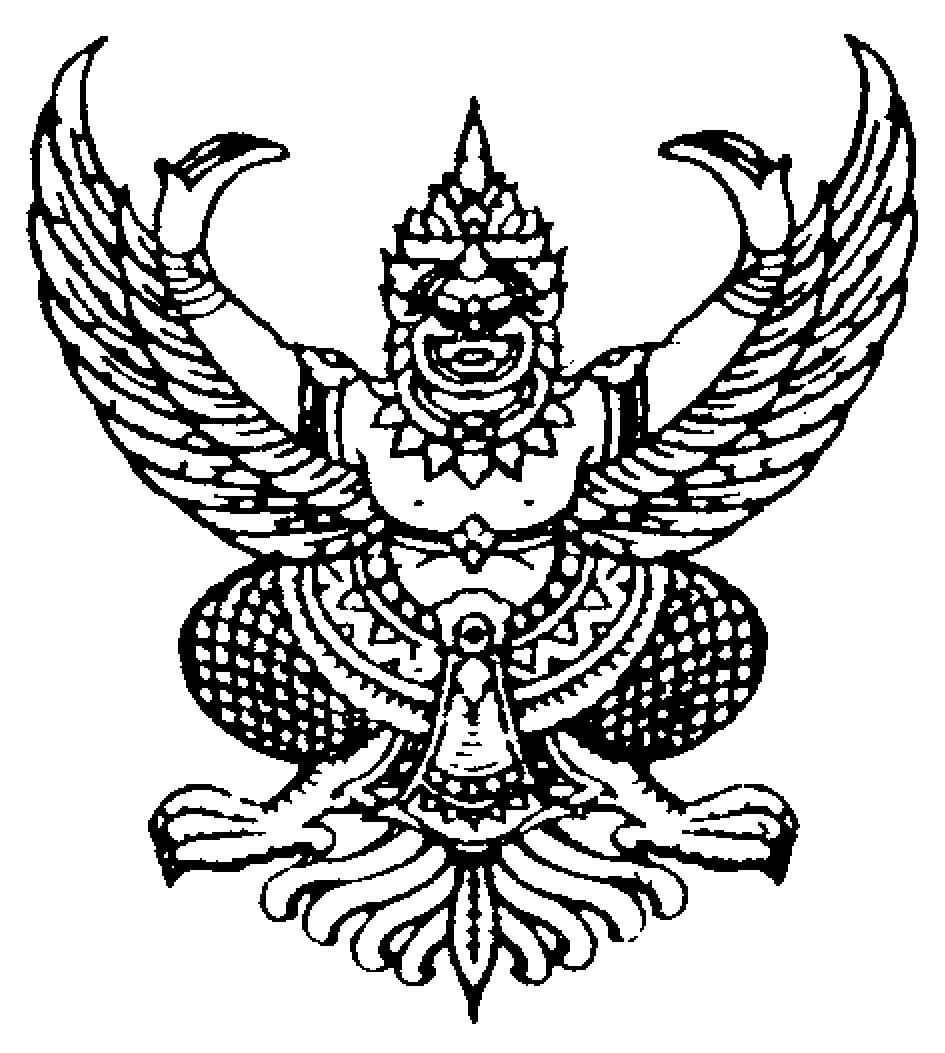 ที่ ชน ๐๐๒๓.๔ /ว	ศาลากลางจังหวัดชัยนาท	ถนนพรหมประเสริฐ  ชน  ๑๗๐๐๐                                                                         กันยายน  2564เรื่อง 	การรายงานและบันทึกข้อมูลการเลือกตั้งสมาชิกสภาท้องถิ่นหรือผู้บริหารท้องถิ่น (แทนตำแหน่งที่ว่าง)เรียน 	นายอำเภอเมืองชัยนาท และนายอำเภอมโนรมย์อ้างถึง	หนังสือจังหวัดชัยนาท ด่วนที่สุด ที่ ชน 0023.4/ว 1103 ลงวันที่ 15 มีนาคม 2564สิ่งที่ส่งมาด้วย   	สำเนาหนังสือกรมส่งเสริมการปกครองท้องถิ่น ที่ มท10818.3/ว 2019		 	ลงวันที่ 13 กันยายน 2564  	จำนวน 1 ฉบับ	ตามที่จังหวัดชัยนาทแจ้งอำเภอให้แจ้งเทศบาลในพื้นที่จังหวัดชัยนาทดำเนินการบันทึกข้อมูลผู้สมัครสมาชิกสภาเทศบาลและนายกเทศมนตรีให้แล้วเสร็จภายในวันที่ 19 มีนาคม 2564 และบันทึกข้อมูลผลคะแนนในระบบดังกล่าว ให้แล้วเสร็จภายในวันที่ 31 มีนาคม 2564 ตามคู่มือการปฏิบัติงานในการบันทึกข้อมูลระบบศูนย์ข้อมูลเลือกตั้งผู้บริหารท้องถิ่นและสมาชิกสภาท้องถิ่น และทะเบียนองค์กรปกครองส่วนท้องถิ่น (ELE) รวมทั้งรายงานผลการเลือกตั้งผู้ที่มีคะแนนสูงสุด (อย่างไม่เป็นทางการ) ให้จังหวัดทราบ ความละเอียดปรากฏตามหนังสือที่อ้างถึง นั้น	กรมส่งเสริมการปกครองท้องถิ่นแจ้งว่า คณะกรรมการการเลือกตั้งได้ประกาศกำหนดให้มีการเลือกตั้งสมาชิกสภาท้องถิ่นหรือผู้บริหารท้องถิ่น (แทนตำแหน่งที่ว่าง) ซึ่งจังหวัดชัยนาทมีกรณีกำหนดให้มีการเลือกตั้งสมาชิกสภาท้องถิ่น (แทนตำแหน่งที่ว่าง) จำนวน 2 แห่ง ได้แก่ การเลือกตั้งสมาชิกสภาเทศบาลเมืองชัยนาท เขตเลือกตั้งที่ 3 และการเลือกตั้งสมาชิกสภาเทศบาลตำบลคุ้งสำเภา เขตเลือกตั้งที่ 1 จึงขอให้แจ้งองค์กรปกครองส่วนท้องถิ่นทั้งสองแห่งดังกล่าว ดำเนินการบันทึกข้อมูลการเลือกตั้งสมาชิกสภาท้องถิ่นหรือผู้บริหารท้องถิ่น (แทนตำแหน่งที่ว่าง) ในระบบศูนย์ข้อมูลเลือกตั้งผู้บริหาร สมาชิกสภาท้องถิ่น และทะเบียนองค์กรปกครองส่วนท้องถิ่น (ELE) ในเว็บไซต์ http://ele.dla.go.th รายละเอียดปรากฏตามหนังสือที่ส่งมาพร้อมนี้ 	จึงเรียนมาเพื่อดำเนินการต่อไป 	ขอแสดงความนับถือสำนักงานส่งเสริมการปกครองท้องถิ่นจังหวัดกลุ่มงานกฎหมาย ระเบียบและเรื่องร้องทุกข์โทร. ๐-๕๖๔๑-๖๓๘0โทรสาร ๐-๕๖๔๑-๖๖๐๓ 